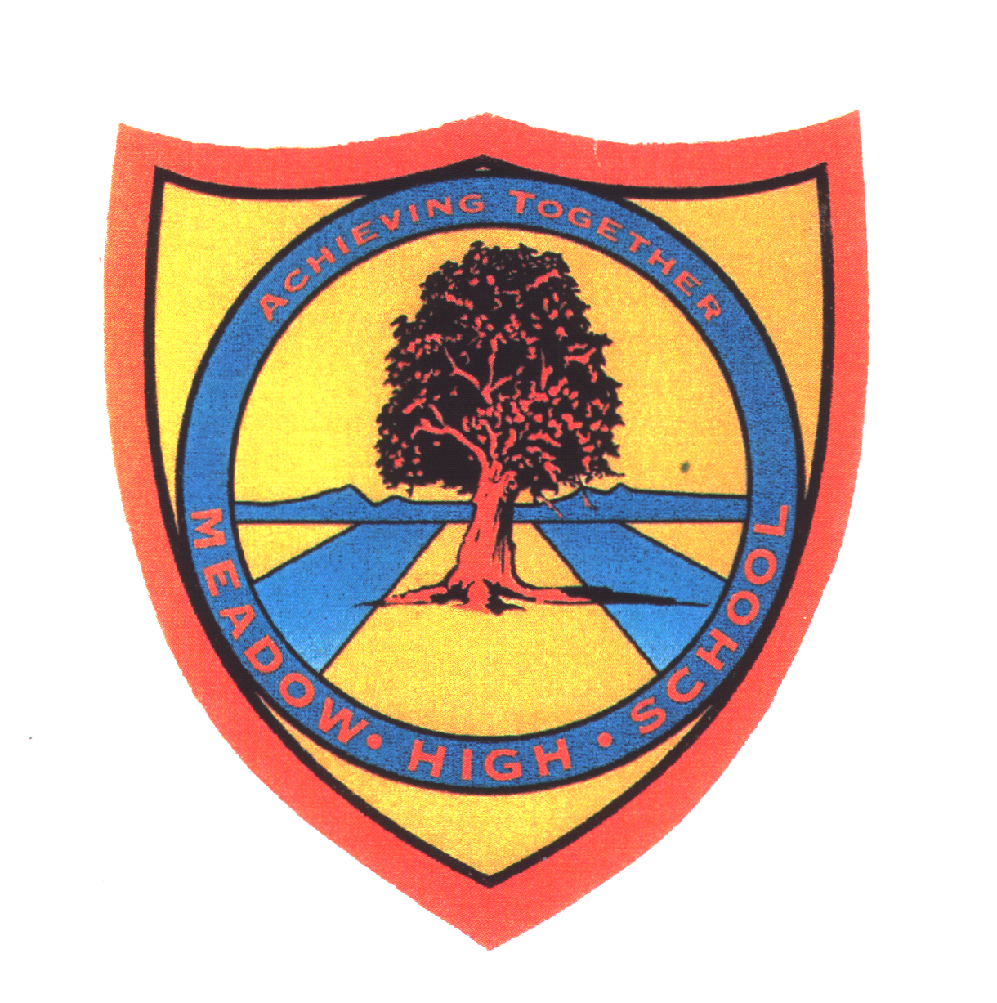     Pathway 1KS4 HybridSpring 2Topic:  Animal Diet and Food Chains Spring 2Topic:  Animal Diet and Food Chains Learning Intention:  Pupils will learn and extend their understanding of the characteristics of living things, how living things require energy and what this energy looks like in terms of food and food chains. Learning Intention:  Pupils will learn and extend their understanding of the characteristics of living things, how living things require energy and what this energy looks like in terms of food and food chains. Learning Intention:  Pupils will learn and extend their understanding of the characteristics of living things, how living things require energy and what this energy looks like in terms of food and food chains. Learning Intention:  Pupils will learn and extend their understanding of the characteristics of living things, how living things require energy and what this energy looks like in terms of food and food chains. Learning Intention:  Pupils will learn and extend their understanding of the characteristics of living things, how living things require energy and what this energy looks like in terms of food and food chains. Key knowledge that should be learned during this SoW Key knowledge that should be learned during this SoW AllMostSomeConcept: Concept: Food chains and to understand how energy moves in food chainsFood chains and to understand how energy moves in food chainsFood chains and to understand how energy moves in food chainsKnowledge: Knowledge: Pupils are to match animals to the food they eat. Pupils to be able to name some food groups and sort foods into categories. Group animals according to the types of food they eat.Pupils are to recognise that different animals eat different foods and that to do so they need to have different teeth and claws to do so.  To know how we need to care for our teethTo begin to explore food chains To recognise the seven life processes and what is required for these. To begin to explore food webs. Key Skills: Key Skills: Label,IdentifySortGroupTypeResearchExplore Hypothesis Language and/or communication skills: Language and/or communication skills: Healthy FoodFood chainLinksEnergy BalancedFood webCurricular LinksCurricular Links PSHCE, life skills,  PSHCE, life skills,  PSHCE, life skills, 